Élève ADescription – Écoute – SchématisationDurant cette séance les activités se dérouleront en binômes. ATTENTION : à aucun moment votre camarade ne doit voir ce qu’il y a sur votre feuille.Description – Écoute  1. L’élève A regarde le tableau tandis que l’élève B tourne le dos au tableau. 2. L’élève A  décrit, en chuchotant, l’image qui est projetée sur le tableau par le professeur. 3. L’élève B qui ne voit pas le tableau sélectionne parmi les images suivantes celle qui est décrite par son camarade.4. Une fois que la tâche est réussie, on inverse les rôles. Image à retrouver : Description – Écoute – Dessin Première étape 1. Décrire l’image ci-dessous à votre camarade qui doit la reproduire le plus fidèlement possible dans le cadre vide. Lors de cette première étape l’élève qui dessine a le droit de poser 5 questions. 2. Inverser les rôles. 3. Comparer les dessins aux images et discuter pour identifier les améliorations possibles.Deuxième étape 1. Décrire l’image ci-dessous à votre camarade qui doit la reproduire le plus fidèlement possible dans le cadre vide. Vous n’avez plus le droit de communiquer. Seul l’élève qui décrit a le droit de parler.2. Inverser les rôles. Élève BDescription – Écoute – SchématisationDurant cette séance les activités se dérouleront en binômes. ATTENTION : à aucun moment votre camarade ne doit voir ce qu’il y a sur votre feuille.Description – Écoute  1. L’élève A regarde le tableau tandis que l’élève B tourne le dos au tableau. 2. L’élève A  décrit, en chuchotant, l’image qui est projetée sur le tableau par le professeur. 3. L’élève B qui ne voit pas le tableau sélectionne parmi les images suivantes celle qui est décrite par son camarade. 4. Une fois que la tâche est réussie, on inverse les rôles. Image à retrouver : Description – Écoute – Dessin Première étape 1. Décrire l’image ci-dessous à votre camarade qui doit la reproduire le plus fidèlement possible dans le cadre vide. Lors de cette première étape l’élève qui dessine a le droit de poser 5 questions. 2. Inverser les rôles. 3. Comparer les dessins aux images et discuter pour identifier les améliorations possibles. Deuxième étape 1. Décrire l’image ci-dessous à votre camarade qui doit la reproduire le plus fidèlement possible dans le cadre vide. Vous n’avez plus le droit de communiquer. Seul l’élève qui décrit a le droit de parler.2. Inverser les rôles. Image 1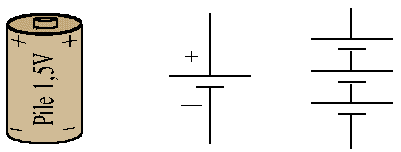 Image 2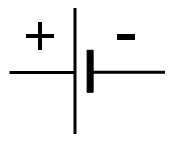 Image 3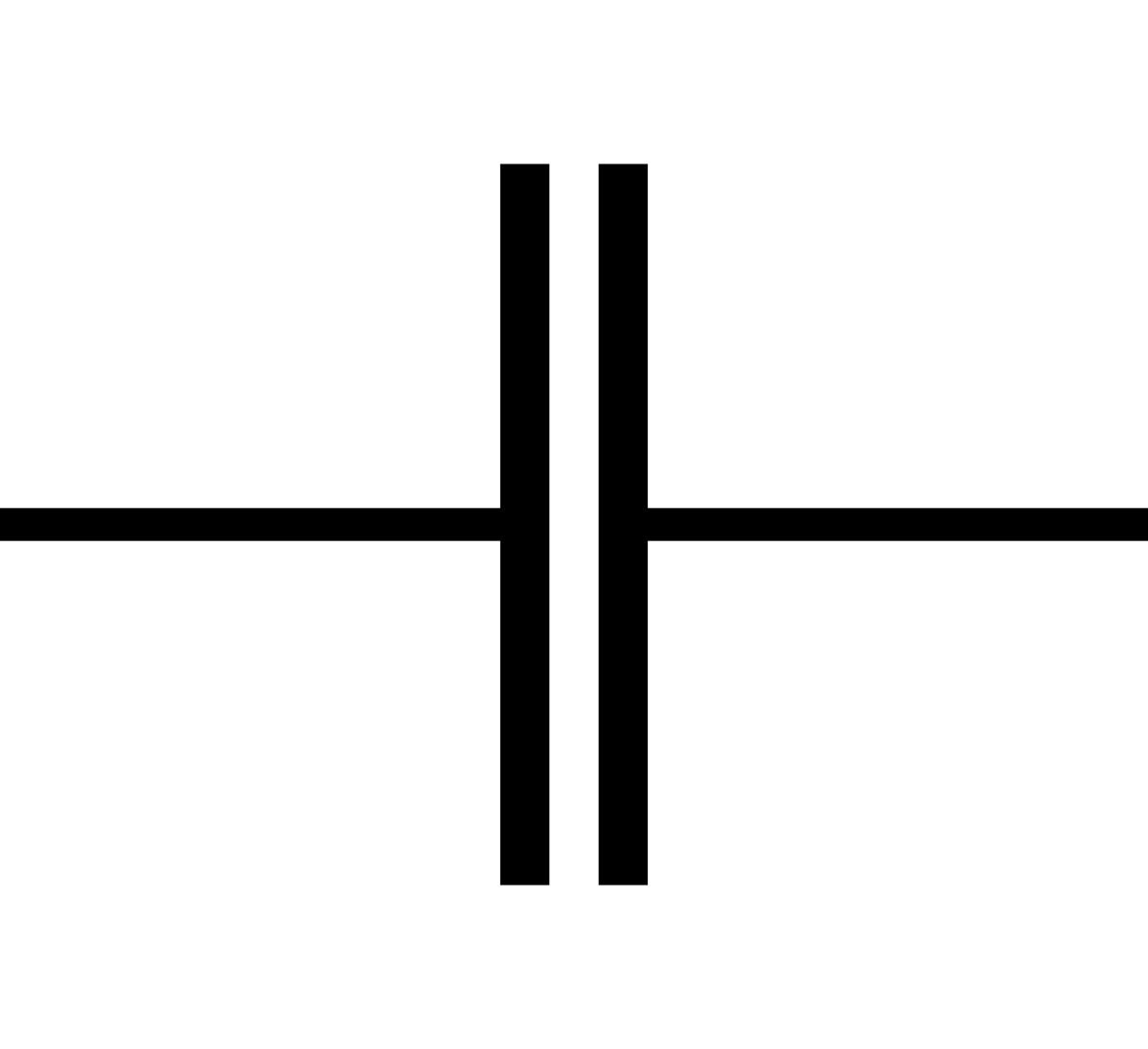 Image 4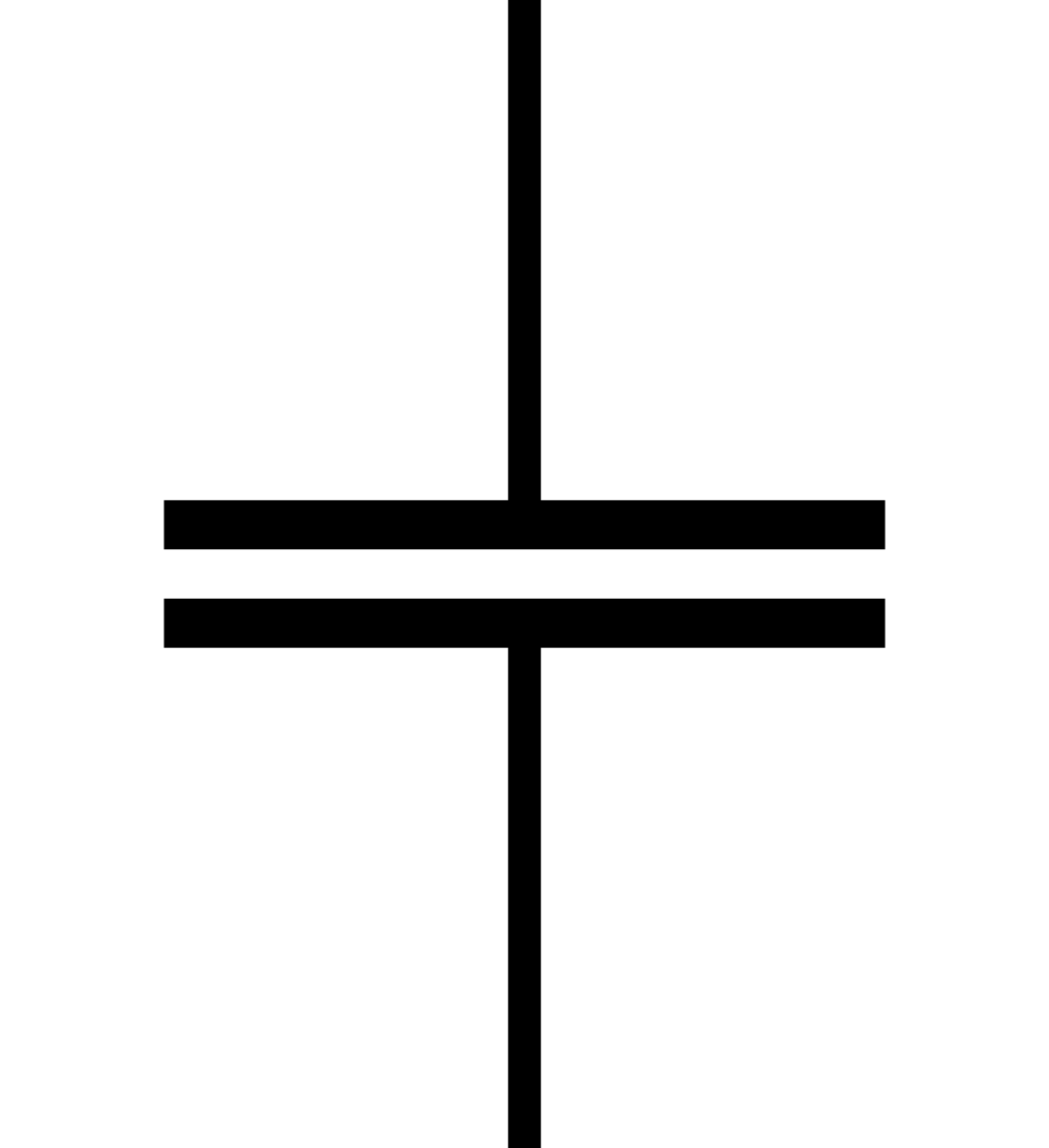 Image à décrire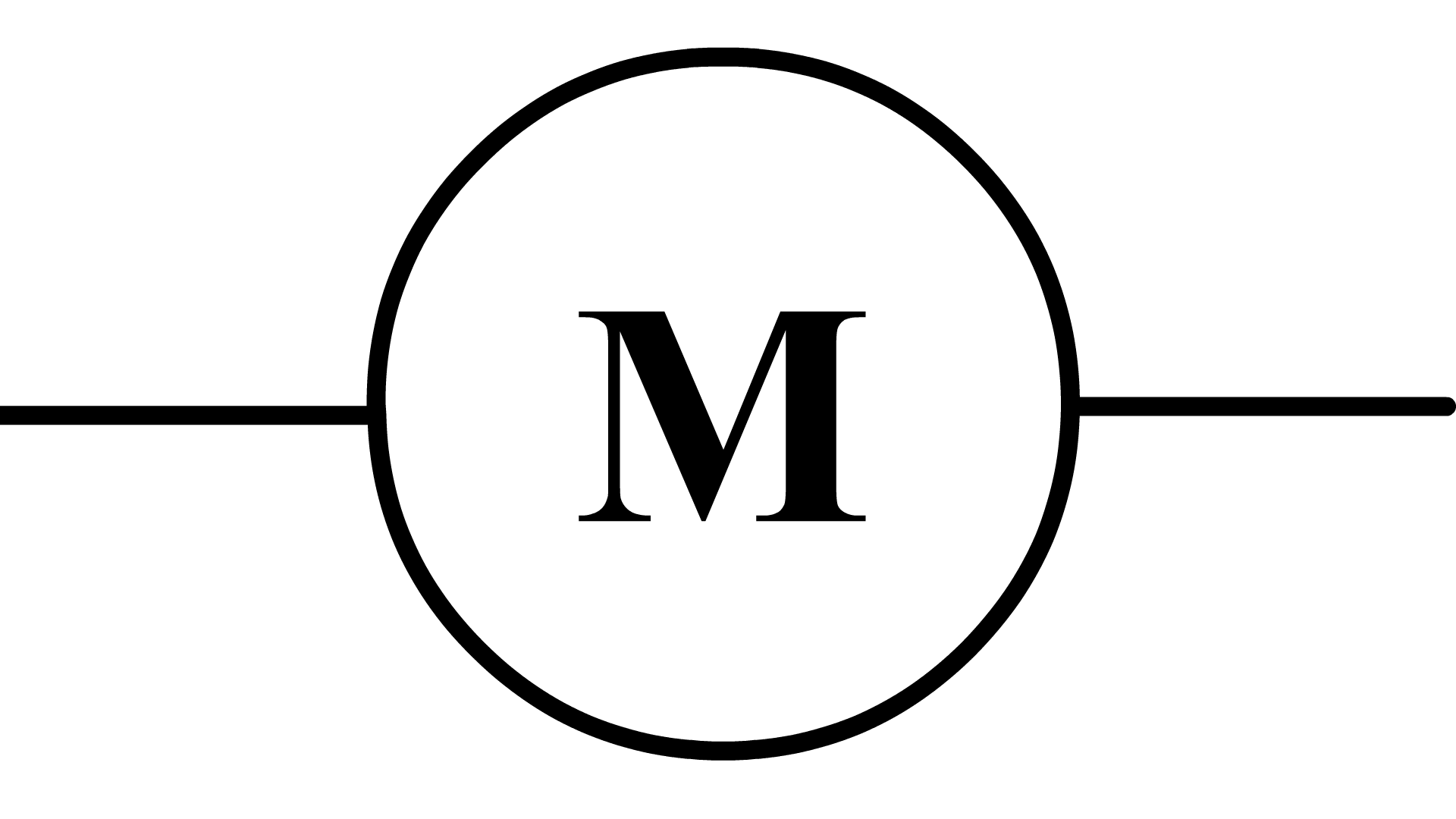 Image à dessiner Image à décrire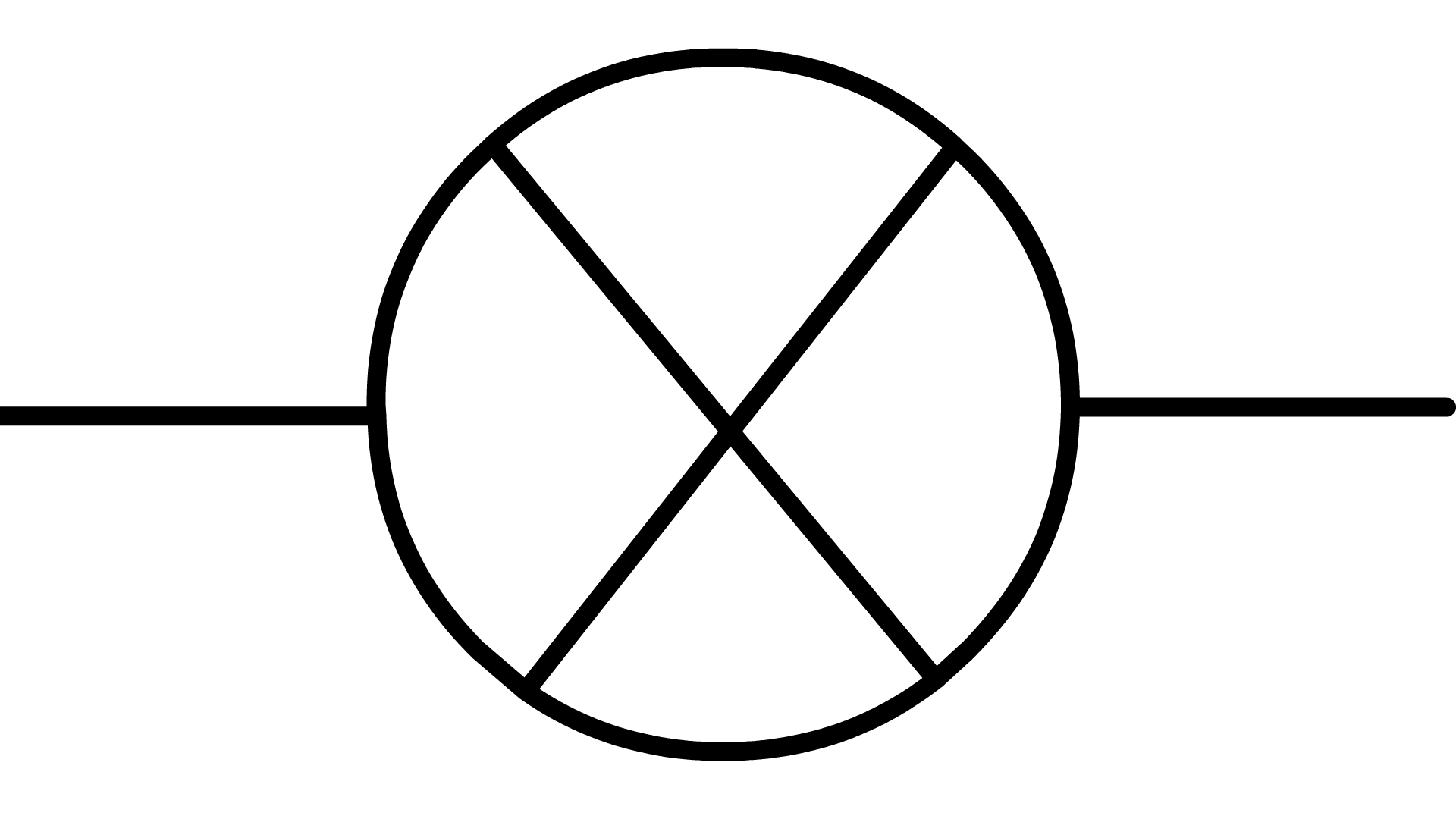 Image à dessiner Image 1Image 2Image 3Image 4Image à décrire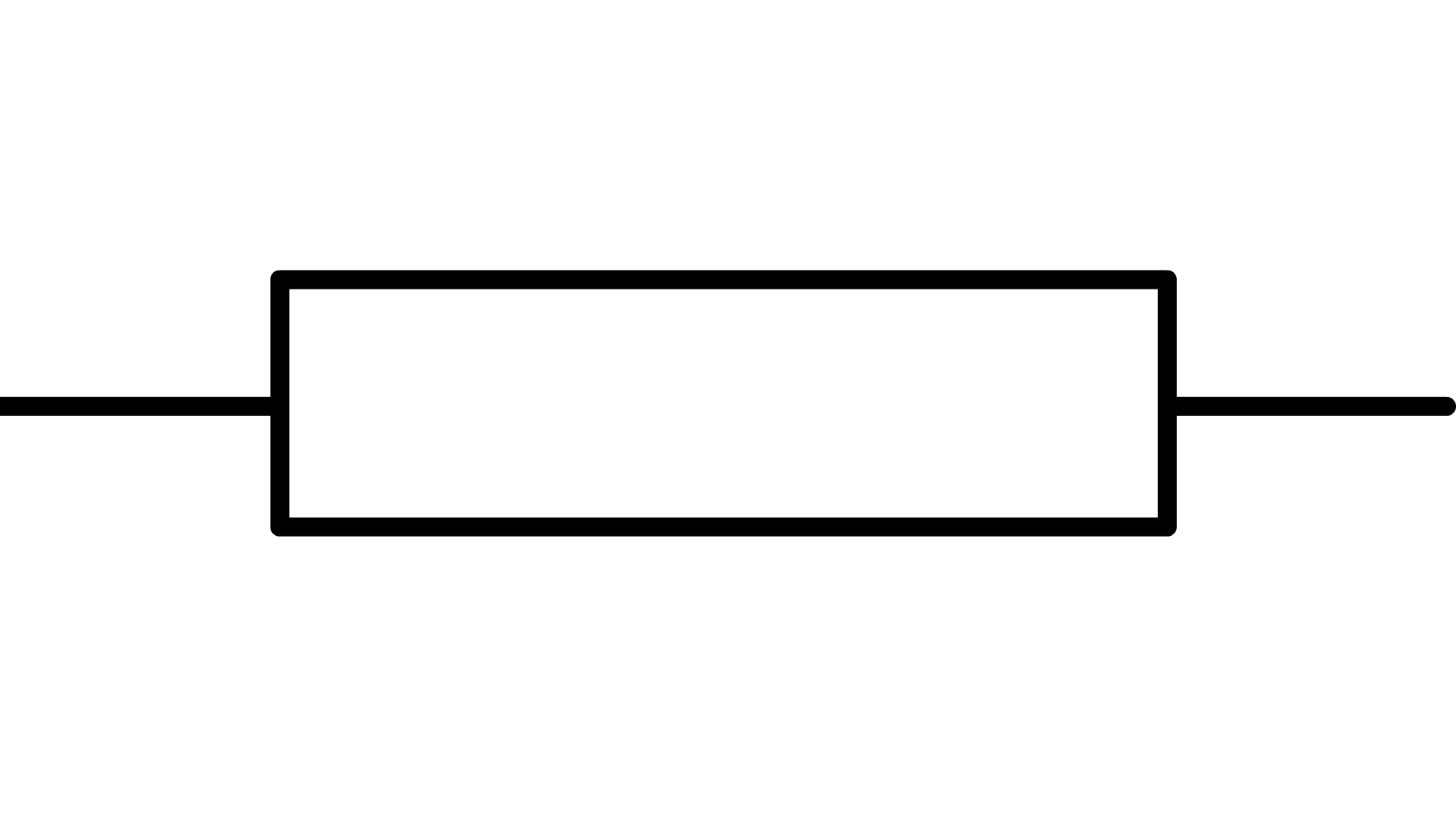 Image à dessiner Image à décrire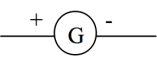 Image à dessiner 